Доброкачественные образования молочной железы                                                                                                          ПОДДУБНЫЙ А.А.                                                                                                  Государственное учреждение                                                         «Республиканский клинический медицинский центр»                                                      Управления делами Президента Республики Беларусь Основные методы диагностики заболеваний молочных желез:  Рентгеновская маммография  Ультразвуковая маммография  Рентгеновская компьютерная томографияМагнитно-резонансная томография Показания к проведению УЗМ:Дифференциация кист и солидных образований, выявленных при пальпации и РМ.Визуализация рентгенологически плотных молочных желез.Обследование молочных желез у молодых женщин до 35-40 лет.Обследование молочных желез у беременных и кормящих матерей.Обследование молочных желез у девочек и девушек, детей и подростков.Обследование молочных желез в острый период травмы или воспаления.УЗ контроль при пункционной биопсии пальпируемых и непальпируемых образований в молочных железах и окружающих тканях. Обследование молочных желез у мужчин.Оценка состояния силиконовых протезов молочных желез.Оценка уплотнений неясной этиологии в молочных железах.Как дополнение к РМ в группе женщин предменопаузального периода Как дополнение к РМ при неоднозначных рентгенологических заключениях.Диагностическая ценность УЗИ повышается в том случае, когда его выбор, применение и интерпретация полученных данных соответствуют клинической ситуации.Методика сканирования:Сканирование на первом этапе рекомендуется проводить в продольной и поперечной плоскостях- датчик перемещается непрерывно справа на лево и слева на право, смещая с каждым проходом книзу так, чтобы сканируемые участки перекрывались. Также делается и сверху вниз.Радиальная плоскость сканирования - один конец датчика располагается рядом с соском, а другой направлен к периферическому участку железы. В таком положении датчик перемещают вокруг молочной железы по часовой стрелкеТангенциальная плоскость сканирования - перпендикулярная к радиальной – датчик располагают тангенциально и перемещают по направлению к соску и от него, при этом каждый новый проход смещают по железе циркулярно по часовой стрелке.Осматриваются все отделы молочных желез, начиная от границы с мягкими тканями передней грудной стенки и заканчивая околососковой областью, регионарные лимфоузлы молочных желез.  
	Основные пути метастазирования РМЖ:1 - парамаммарные лимфатические узлы; 2 - центральные подмышечные лимфатические узлы; 3 - подключичные лимфатические узлы; 4 - надключичные лимфатические узлы; 5 - глубокие шейные лимфатические узлы; 6 - парастернальные лимфатические узлы; 7 - перекрестные лимфатические пути, соединяющие лимфатические системы обеих молочных желез; 8 - лимфатические сосуды, идущие в брюшную полость; 9 - поверхностные паховые лимфатические узлы Измерение очаговых образований:Киста сферической формы –  один поперечникФиброаденома овоидной формы – один размер, соответствующий длинной оси.Скопление жидкости сложной формы – три размера (А х В х С)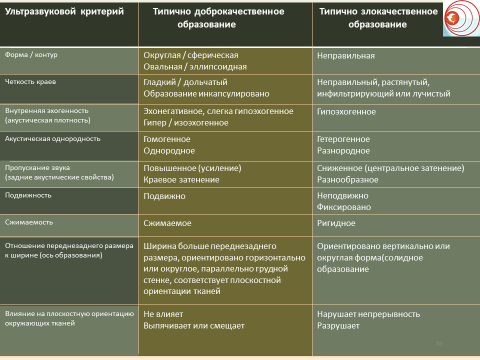 Доброкачественные опухолиКисты молочной железыЧетко очерченное анэхогенное образование округлой формы с эффектом усиления эхосигнала.                                              Фиброаденома горизонтальная ориентация четкие, ровные контуры гипоэхогенная структура не изменяется при компрессии подвижная при пальпацииАтипичные фиброаденомы - неровные, микродольчатые края, задняя акустическая теньЛипома молочной железы Миксолипома – преобладает ослизненная жировая ткань.Миолипома – преобладание мышечных волокон.Липофиброма – вовлечено большое количество жировой ткани и немного соединительной.Ангиолипома – затрагивает множество кровеносных сосудов в месте дислокации опухоли.Фибролипома – преобладает соединительная ткань, а жировая практически не вовлечена.Такие опухоли могут иметь как капсулированный тип, так и диффузный.                                      Папилломатоз(ювенильный папилломатоз ,Swiss cheese disease). Определяется, как скопление мелких кист на ограниченном участке.Аденома молочной железыЛактирующая гамартоматозная мальформация (Лактирующая аденома) - связана с беременностью или лактацией, в остальном по клинике и УЗ-картине сходна с другими доброкачественными очаговыми образованиями. Проводить дифференциальную диагностику с РМЖ. Может полностью исчезать в постлактационном периоде.                                     ФиброаденолипомаФиброаденолипома(гамартома) -доброкачественная опухоль молочной железы, состоящая из жировой, железистой и фиброзной тканей. Опухоль развивается в результате нарушения процессов эмбриогенеза.При УЗИ диагностируется редко, основной метод диагностики – Rn-маммография.Листовидная опухоль Филлоидная (листовидная) фиброаденома – крупное образование с четкими ровными контурами и гетерогенной эхоструктурой. 16% таких опухолей несут в себе  элементы злокачественного процесса.В связи с быстрым ростом, средний размер в момент диагностики составляет от 50 мм.                                      Склерозирующий аденозЕдинственным методическим подходом в дифференциальной диагностике фиброзно-кистозных заболеваний и рака молочной железы является морфологическое исследование.                                       Радиальный рубец Синдром – «Black Star», часто возникает после травмы, после операции МЖ.                   Опухолеподобные процессы- Простая гиперплазияПри УЗИ определяется очаговое утолщение неизмененного стромально-железистого комплекса.Иногда присутствуют сопутствующие очаговые изменения (папиллома, киста). - Липогранулема послеоперационная - Посттравматическая гематома Определяется как гиперэхогенное образование неоднородной структуры без четких контуров. Важен анамнез!  - Абсцесс молочной железы, мастит  - Добавочная доля МЖ  Оценка состояния эндопротезаНебольшое количество жидкости по краю импланта встречается часто и не имеет клинического значения. При  развитии клиники – боль, чувство жесткости, напряжения или сжатия молочной железы, уменьшение ее подвижности, искажения контуров можно предположить  развитие контрактуры капсулы (специфических изменений нет – может определяться волнистость контура протеза, жидкость по краю, фиброз капсулы – дорсальная тень).Лимфатические узлыФорма лимфоузла может быть овальной или округлой. Необходимо отмечать любое утолщение коркового вещества, степень и равномерность либо эксцентричность этого утолщения. Оценка относительной площади и распределения корковой ткани и ворот помогает дифференцировать нормальные и метастатические лимфоузлы.Размер лимфоузла определяют по максимальному поперечнику короткой оси. Верхняя граница нормы – 10 мм.Сохранение гиперэхогенных ворот более характерно для доброкачественного процесса.Предложены стандартные форматы                    аннотации изображенийСторона исследования:                                              RT -  правая; LT – левая Радиальная локализация:                                              соответствующая часам циферблата- от 1 до 12Плоскость сканирования:                 RAD - радиальная; LS -продольная; TS –поперечная; AR- тангенциальнаяРасстояние от соска:                                                 в смГлубина образования:                                              А - поверхностное, В -центральное, С - глубокое